 PAGO POR CONCEPTO DE TRAMITE DE REGISTRO PARA ASPIRANTES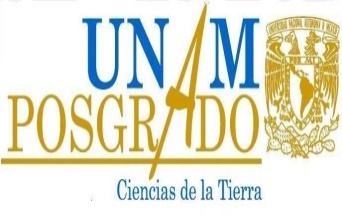 MONTO: $380.00 (TRESCIENTOS OCHENTA PESOS 00/100 M.N.)1.- Si el aspirante tiene número de cuenta de la UNAM el pago puede realizarse en:CAJAS DE LA DGAE-Dirección de certificación y control documental (circuito de la investigación científica s/n, entre la estación del metro Universidad y la Guardería del CENDI). Horario: de 9:00 a 17:30 horas.-Departamento de revisión de estudios de Posgrado (Avenida del Aspirante S/N, zona cultural, Ciudad Universitaria. Atrás de la unidad de Posgrado). Horario: de 9:00 a 13:00 horas.CAJAS DE LA ZONA COMERCIAL DE CIUDAD UNIVERSITARIACostado sur de la Torre de Rectoría. Horario de 9:00 a 13:00 y de 14:30 a 17:00 horas.INSTITUCIONES BANCARIAS, anotando el nombre del alumno en concepto y número de cuenta en referencia: -Scotiabank Inverlat S.A.  Cuenta número 00102158000-Santander S.A. Cuenta número 65501004340-BBVA Bancomer Cuenta número 00110357081 convenio 13009622.- Si el aspirante no tiene número de cuenta de la UNAM el pago puede realizarse en:CAJAS DE LA DGAE-Dirección de certificación y control documental (circuito de la investigación científica s/n, entre la estación del metro Universidad y la Guardería del CENDI). Horario: de 9:00 a 17:30 horas.-Departamento de revisión de estudios de Posgrado (Avenida del Aspirante S/N, zona cultural, Ciudad Universitaria. Atrás de la unidad de Posgrado). Horario: de 9:00 a 13:00 horas.CAJAS DE LA ZONA COMERCIAL DE CIUDAD UNIVERSITARIACostado sur de la Torre de Rectoría. Horario de 9:00 a 13:00 y de 14:30 a 17:00 horas.BANCO BBVA BANCOMER, mediante referencia bancaria que entregará el Programa de Posgrado (es necesario que en la semana de registro envíen un correo a achaman@geofisica.unam.mx solicitando la referencia) 3.- Para el caso de aspirantes que residan en el extranjero, el pago se realiza en el J.P. MORGAN CHASE BANK N.A., debiendo anotar el nombre del aspirante en el rubro de concepto, en caso de tener número de cuenta debe ponerse en el rubro de referencia, y el importe a pagar. Será necesario indicar que el pago es de un aspirante de posgrado, así como el nombre de la ciudad, estado y país en donde se hace el depósito.JP MORGAN CHASE BANK N.A. Cuenta 00101693118                                                     Swift o Code Chasus 33                                                     ABA transferencia 111-000-614El recibo de pago se entregará el primer día de aplicación de examen, mismo que les dará derecho a presentarlos, en el caso de los aspirantes que residan en el extranjero es necesario que escaneen la ficha de depósito.